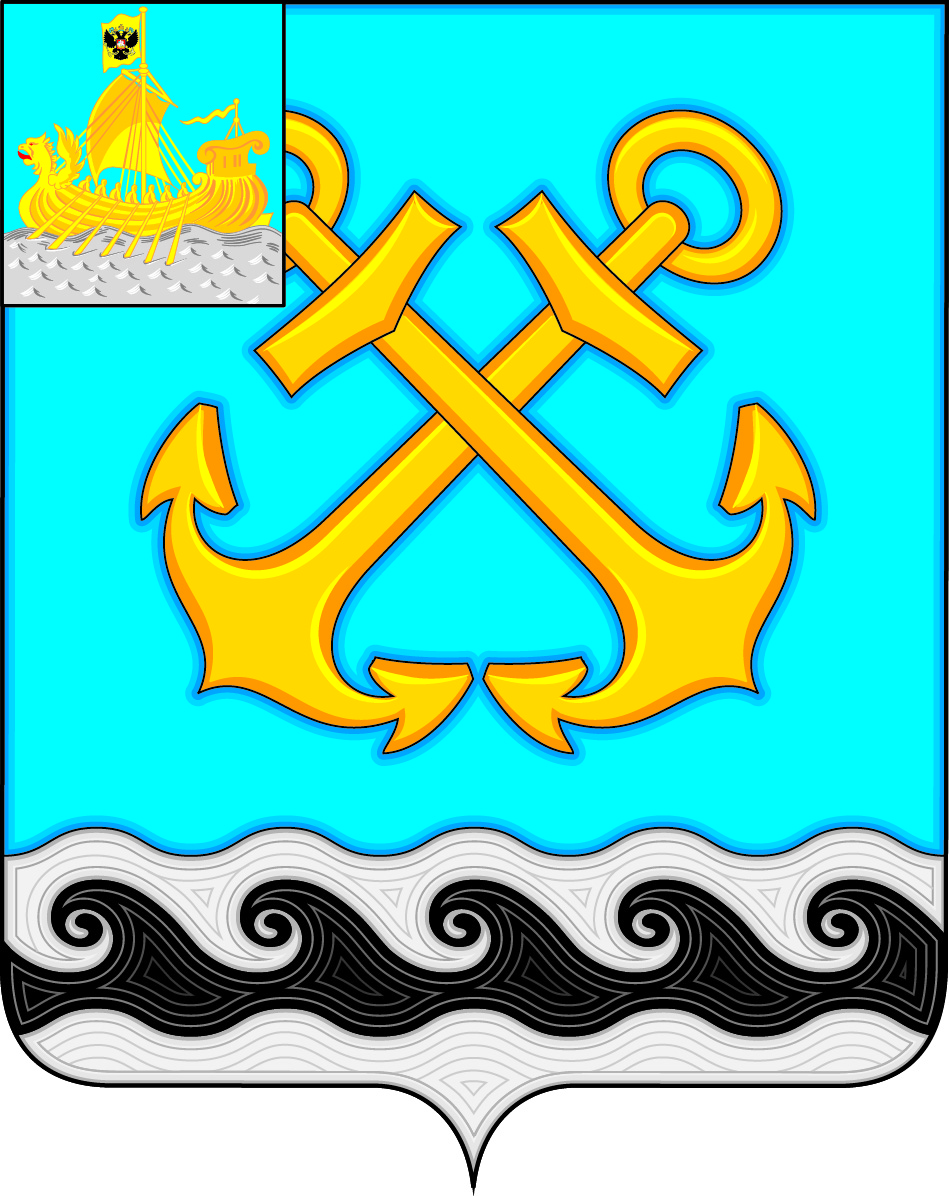 КОСТРОМСКАЯ ОБЛАСТЬКОСТРОМСКОЙ МУНИЦИПАЛЬНЫЙ РАЙОНСОВЕТ ДЕПУТАТОВ ЧЕРНОПЕНСКОГО СЕЛЬСКОГО ПОСЕЛЕНИЯтретьего созыва                                                       Р Е Ш Е Н И Е25 января  2018 года     № 	1				          п. СухоноговоЗаслушав информацию  об изменении доходной и расходной части бюджета  Чернопенского сельского поселения на 2018 год , Совет депутатов решил:  1. Внести следующие изменения и дополнения в решение Совета депутатов  № 53 от 28 декабря 2017  года  «О бюджете Чернопенского сельского поселения Костромского муниципального района на 2018 год» (в редакции  решения от 25.01.2018г  №1)1.1.  Увеличить        доходную часть    бюджета  на    55 440    рублей,  в том числе , за  счет  увеличения    безвозмездных поступлений на  55 440   рубля . 1.2.   Увеличить     расходную часть бюджета  поселения  на    163 440  рубль .1.3 Пункт 1 решения  изложить в следующей редакции:  Утвердить бюджет Чернопенского сельского поселения на 2018 год,  с учетом внесенных изменений по доходам  в размере  12 847 604,5   рублей ,  по расходам в размере                                   13 448 904 рублей   с  дефицитом     бюджета    601 299,50        рублей  .1.4.Приложение №1 « Источники финансирования  дефицита бюджета Чернопенского сельского поселения на 2018 год »,  Приложение  № 4 «Объем поступлений доходов в бюджет Чернопенского сельского поселения на 2018 год», Приложение № 5 Ведомственная структура , распределение бюджетных ассигнований по разделам, подразделам, целевым статьям и видам расходов классификации расходов бюджетов Российской Федерации бюджета Чернопенского  сельского поселения на 2018 год изложить в новой редакции.   2. Настоящее решение вступает в силу с момента подписания и подлежит  опубликованию  в информационном бюллетене «Чернопенский вестник».Глава Чернопенского сельского поселения                                                  Костромского муниципального районаКостромской области                                                                            Е.Н.Зубова                                                                                                        Приложение №1к решению Совета депутатовЧернопенского сельского № 53  от 28 декабря 2017. (в редакции №  1 от 25.01.2018 г.)Источники финансирования дефицитабюджета Чернопенского  сельского поселения на 2018 годО внесении изменений и дополнений в Решение Совета депутатов МО Чернопенское сельское поселение от 28.12.2017г. № 53 ( в редакции  решения от 25.01.2018 г №1)КодНаименованиеСумма(руб.)000 01 00 00 00 00 0000 000Источники внутреннего финансирования бюджета601 299,50000 01 05 00 00 00 0000 000Изменение остатков средств на счетах по учету средств бюджета601 299,50000 01 05 00 00 00 0000 500Увеличение остатков средств бюджетов-12 847 604,50  000 01 05 02 00 00 0000 500Увеличение прочих остатков средств бюджетов-12 847 604,50  000 01 05 02 01 00 0000 510Увеличение прочих остатков денежных средств бюджетов-12 847 604,50  000 01 05 02 01 10 0000 510Увеличение прочих остатков денежных средств бюджетов  сельских поселений-12 847 604,50  000 01 05 00 00 00 0000 600Уменьшение остатков средств бюджетов13 448 904,0000 01 05 02 00 00 0000 600Уменьшение прочих остатков средств бюджетов13 448 904,0000 01 05 02 01 00 0000 610Уменьшение прочих остатков денежных средств бюджетов13 448 904,0000 01 05 02 01 10 0000 610Уменьшение прочих остатков денежных средств бюджетов  сельских поселений13 448 904,0ИТОГО601 299,50         Приложение № 4 к решению Совета депутатов  Чернопенского сельского поселения Костромского муниципального района   №53   от 28 декабря 2017 г.( в ред. решения  № 1 от 25.01.2018 г) Приложение № 4 к решению Совета депутатов  Чернопенского сельского поселения Костромского муниципального района   №53   от 28 декабря 2017 г.( в ред. решения  № 1 от 25.01.2018 г) Объем поступлений доходов в бюджет Чернопенского  сельского поселения на 2018 годОбъем поступлений доходов в бюджет Чернопенского  сельского поселения на 2018 годОбъем поступлений доходов в бюджет Чернопенского  сельского поселения на 2018 годОбъем поступлений доходов в бюджет Чернопенского  сельского поселения на 2018 годОбъем поступлений доходов в бюджет Чернопенского  сельского поселения на 2018 годОбъем поступлений доходов в бюджет Чернопенского  сельского поселения на 2018 годОбъем поступлений доходов в бюджет Чернопенского  сельского поселения на 2018 годКод бюджетной классификацииКод бюджетной классификацииНаименование кодов классификации доходов бюджетовНа 01.01.2018г. На 01.01.2018г. На 01.01.2018г. на 25.01.2018г.НАЛОГОВЫЕ  ДОХОДЫ10 962 672,001010200001000011010102000010000110Налог  на доходы физических лиц2 084 700,001010201001000011010102010010000110Налог на доходы физических лиц с доходов, источником которых является налоговый агент, за исключением доходов, в отношении которых исчисление и уплата налога осуществляются в соответствии со статьями 227, 2271 и 228 Налогового кодекса Российской Федерации2 050 000,001010202001000011010102020010000110Налог на доходы физических лиц с доходов, полученных от осуществления деятельности физическими лицами, зарегистрированными в качестве индивидуальных предпринимателей, нотариусов, занимающихся частной практикой, адвокатов, учредивших адвокатские кабинеты и других лиц, занимающихся частной практикой в соответствии со статьей 227 Налогового кодекса Российской Федерации25 000,001010203001000011010102030010000110Налог  на доходы физических лиц с доходов,полученных физическими лицами  в соответствии  со статьей 228 НК РФ5 000,001010204001000011010102040010000110Налог на доходы физических лиц в виде фиксированных авансовых платежей с доходов, полученных физическими лицами, являющимися иностранными гражданами, осуществляющими трудовую деятельность по найму  на основании патента в соответствии со статьей 227.1 Налогового кодекса Российской Федерации 4 700,001030000000000000010300000000000000Налоги на товары (работы, услуги), реализуемые на территории Российской Федерации563 472,001030223001000011010302230010000110Доходы от уплаты акцизов на дизельное топливо, подлежащие распределению между бюджетами субъектов Российской Федерации и местными бюджетами с учетом установленных дифференцированных нормативов отчислений в местные бюджеты.210 182,001030224001000011010302240010000110Доходы от уплаты акцизов на моторные масла для дизельных и (или) карбюраторных (инжекторных) двигателей, подлежащие распределению между бюджетами субъектов Российской Федерации и местными бюджетами с учетом установленных дифференцированных нормативов отчислений в местные бюджеты1 613,001030225001000011010302250010000110Доходы от уплаты акцизов на автомобильный бензин, подлежащие распределению между бюджетами субъектов Российской Федерации и местными бюджетами с учетом установленных дифференцированных нормативов отчислений в местные бюджеты384 180,001030226001000011010302260010000110Доходы от уплаты акцизов на прямогонный бензин, подлежащие распределению между бюджетами субъектов Российской Федерации и местными бюджетами с учетом установленных дифференцированных нормативов отчислений в местные бюджеты-32 503,001050000000000000010500000000000000Налоги    на совокупный доход982 000,001050101001000011010501010010000110Налог,взимаемый с налогоплательщиков,выбравших в качестве объекта налогообложения  доходы.135 000,001050102001000011010501020010000110Налог, взимаемый с налогоплательщиков, выбравших в качестве объекта налогообложения  доходы, уменьшенные на величину расходов611 000,001050105001000011010501050010000110Минимальный налог, зачисляемый в бюджеты субъектов РФ110 000,001050301001000011010503010010000110Единый сельскохозяйственный налог126 000,001060000000000000010600000000000000Налоги на  имущество7 326 000,001060103010000011010601030100000110Налог на имущество физических лиц, взимаемый по ставкам, применяемым к объектам налогообложения, расположенным в границах сельских  поселений326 000,00106060331 0000110106060331 0000110Земельный налог с организаций, обладающих земельным участком, расположенным в границах сельских поселений4 000 000,00 10606043100000110 10606043100000110Земельный налог с физических лиц, обладающих земельным участком, расположенным в границах сельских поселений3 000 000,001080000000000000010800000000000000Государственная пошлина6 500,001080402001000011010804020010000110Государственная пошлина за совершение нотариальных действий должностными лицами органов местного самоуправления, уполномоченными в соответствии с законодательными актами Российской Федерации на совершение нотариальных действий 6 500,00НЕНАЛОГОВЫЕ   ДОХОДЫ462 000,001110000000000000011100000000000000ДОХОДЫ ОТ ИСПОЛЬЗОВАНИЯ ИМУЩЕСТВА, НАХОДЯЩЕГОСЯ В  ГОСУДАРСТВЕННОЙ И  МУНИЦИПАЛЬНОЙ СОБСТВЕННОСТИ260 000,001110904510000012011109045100000120Прочие поступления от использования имущества, находящегося в собственности сельских поселений (за исключением имущества муниципальных бюджетных и автономных учреждений, а также имущества муниципальных унитарных предприятий, в том числе казенных)260 000,001130199510000013011301995100000130Прочие доходы от оказания платных услуг (работ) получателями средств бюджетов сельских поселений200 000,001165104002000014011651040020000140Денежные взыскания (штрафы), установленные законами субъектов Российской Федерации за несоблюдение муниципальных правовых актов, зачисляемые в бюджеты поселений2 000,00Итого собственных доходов:11 424 672,002020000000000000020200000000000000БЕЗВОЗМЕЗДНЫЕ ПОСТУПЛЕНИЯ ОТ ДРУГИХ БЮДЖЕТОВ БЮДЖЕТНОЙ СИСТЕМЫ РФ1 327 932,502020100110000015120201001100000151Дотации бюджетам сельских поселений  на выравнивание бюджетной обеспеченности (средства областного фонда финансовой поддержки)378 000,002020299910000015120202999100000151Прочие субсидии бюджетам  сельских   поселений0,002023511810000015120235118100000151Субвенции бюджетам сельских поселений на осуществление первичного воинского учета на территориях, где отсутствуют военные комиссариаты194 900,002020399910000015120203999100000151Прочие субвенции бюджетам   сельских  поселений5 100,002020401410000015120204014100000151Межбюджетные трансферты, передаваемые бюджетам сельских поселений из бюджетов муниципальных районов на осуществление части полномочий по решению вопросов местного значения в соответствии с заключенными соглашениями749 932,50ежбюджетные трансферты, передаваемые бюджетам  сельских  поселений  на строительство (реконструкцию), ремонт и содержание автомобильных дорог общего пользования55 440,00Межбюджетные трансферты, передаваемые бюджетам  сельских  поселений  на на поддержку  государственных программ по формированию современной  городской  среды694 492,502070000000000000020700000000000000ПРОЧИЕ БЕЗВОЗМЕЗДНЫЕ ПОСТУПЛЕНИЯ95 000,002070502010000018020705020100000180Поступления от денежных пожертвований, предоставляемых физическими лицами получателям средств бюджетов сельских поселений95 000,002190500010000015121905000100000151Возврат  остатков  субсидий,субвенций  и иных  межбюджетных трансфертов ,имеющих целевое назначение,прошлых лет из бюджетов сельских поселений0,00Итого безвозмездных поступлений1 422 932,50Всего доходов12 847 604,50Приложение № 5 к решению Совета депутатов  Чернопенского сельского поселения Костромского муниципального района   № 53 от  28 декабря 2017   ( в ред.  решения № 1 от 25.01.2018 г.)Приложение № 5 к решению Совета депутатов  Чернопенского сельского поселения Костромского муниципального района   № 53 от  28 декабря 2017   ( в ред.  решения № 1 от 25.01.2018 г.)Приложение № 5 к решению Совета депутатов  Чернопенского сельского поселения Костромского муниципального района   № 53 от  28 декабря 2017   ( в ред.  решения № 1 от 25.01.2018 г.)Приложение № 5 к решению Совета депутатов  Чернопенского сельского поселения Костромского муниципального района   № 53 от  28 декабря 2017   ( в ред.  решения № 1 от 25.01.2018 г.)Приложение № 5 к решению Совета депутатов  Чернопенского сельского поселения Костромского муниципального района   № 53 от  28 декабря 2017   ( в ред.  решения № 1 от 25.01.2018 г.)Приложение № 5 к решению Совета депутатов  Чернопенского сельского поселения Костромского муниципального района   № 53 от  28 декабря 2017   ( в ред.  решения № 1 от 25.01.2018 г.)Приложение № 5 к решению Совета депутатов  Чернопенского сельского поселения Костромского муниципального района   № 53 от  28 декабря 2017   ( в ред.  решения № 1 от 25.01.2018 г.)Приложение № 5 к решению Совета депутатов  Чернопенского сельского поселения Костромского муниципального района   № 53 от  28 декабря 2017   ( в ред.  решения № 1 от 25.01.2018 г.)Ведомственная структура , распределение бюджетных ассигнований по разделам, подразделам, целевым статьям и видам расходов классификации расходов бюджетов Российской Федерации бюджета Чернопенского  сельского поселения за  2018 годВедомственная структура , распределение бюджетных ассигнований по разделам, подразделам, целевым статьям и видам расходов классификации расходов бюджетов Российской Федерации бюджета Чернопенского  сельского поселения за  2018 годВедомственная структура , распределение бюджетных ассигнований по разделам, подразделам, целевым статьям и видам расходов классификации расходов бюджетов Российской Федерации бюджета Чернопенского  сельского поселения за  2018 годВедомственная структура , распределение бюджетных ассигнований по разделам, подразделам, целевым статьям и видам расходов классификации расходов бюджетов Российской Федерации бюджета Чернопенского  сельского поселения за  2018 годВедомственная структура , распределение бюджетных ассигнований по разделам, подразделам, целевым статьям и видам расходов классификации расходов бюджетов Российской Федерации бюджета Чернопенского  сельского поселения за  2018 годВедомственная структура , распределение бюджетных ассигнований по разделам, подразделам, целевым статьям и видам расходов классификации расходов бюджетов Российской Федерации бюджета Чернопенского  сельского поселения за  2018 годВедомственная структура , распределение бюджетных ассигнований по разделам, подразделам, целевым статьям и видам расходов классификации расходов бюджетов Российской Федерации бюджета Чернопенского  сельского поселения за  2018 годВедомственная структура , распределение бюджетных ассигнований по разделам, подразделам, целевым статьям и видам расходов классификации расходов бюджетов Российской Федерации бюджета Чернопенского  сельского поселения за  2018 годВедомственная структура , распределение бюджетных ассигнований по разделам, подразделам, целевым статьям и видам расходов классификации расходов бюджетов Российской Федерации бюджета Чернопенского  сельского поселения за  2018 годВедомственная структура , распределение бюджетных ассигнований по разделам, подразделам, целевым статьям и видам расходов классификации расходов бюджетов Российской Федерации бюджета Чернопенского  сельского поселения за  2018 годВедомственная структура , распределение бюджетных ассигнований по разделам, подразделам, целевым статьям и видам расходов классификации расходов бюджетов Российской Федерации бюджета Чернопенского  сельского поселения за  2018 годВедомственная структура , распределение бюджетных ассигнований по разделам, подразделам, целевым статьям и видам расходов классификации расходов бюджетов Российской Федерации бюджета Чернопенского  сельского поселения за  2018 годВедомственная структура , распределение бюджетных ассигнований по разделам, подразделам, целевым статьям и видам расходов классификации расходов бюджетов Российской Федерации бюджета Чернопенского  сельского поселения за  2018 годВедомственная структура , распределение бюджетных ассигнований по разделам, подразделам, целевым статьям и видам расходов классификации расходов бюджетов Российской Федерации бюджета Чернопенского  сельского поселения за  2018 годВедомственная структура , распределение бюджетных ассигнований по разделам, подразделам, целевым статьям и видам расходов классификации расходов бюджетов Российской Федерации бюджета Чернопенского  сельского поселения за  2018 годВедомственная структура , распределение бюджетных ассигнований по разделам, подразделам, целевым статьям и видам расходов классификации расходов бюджетов Российской Федерации бюджета Чернопенского  сельского поселения за  2018 годВедомственная структура , распределение бюджетных ассигнований по разделам, подразделам, целевым статьям и видам расходов классификации расходов бюджетов Российской Федерации бюджета Чернопенского  сельского поселения за  2018 годВедомственная структура , распределение бюджетных ассигнований по разделам, подразделам, целевым статьям и видам расходов классификации расходов бюджетов Российской Федерации бюджета Чернопенского  сельского поселения за  2018 годВедомственная структура , распределение бюджетных ассигнований по разделам, подразделам, целевым статьям и видам расходов классификации расходов бюджетов Российской Федерации бюджета Чернопенского  сельского поселения за  2018 годВедомственная структура , распределение бюджетных ассигнований по разделам, подразделам, целевым статьям и видам расходов классификации расходов бюджетов Российской Федерации бюджета Чернопенского  сельского поселения за  2018 годНаименованиеКод администратораКод администратораРаздел, подразделЦелевая статьяЦелевая статьяВид расходовВид расходовВид расходов Сумма, руб. на 25.01.2018 годаАдминистрация Чернопенского  сельского поселения999999Общегосударственные вопросы01006 759 708,00Функционирование высшего должностного лица субъекта Российской Федерации и муниципального образования0102602 000,00Расходы на выплаты по оплате труда работников органов местного самоуправления00200001100020000110602 000,00Расходы на выплаты персоналу в целях обеспечения функций государственными (муниципальными) органами, казенными учреждениями, органами управления  государственными внебюджетными фондами.100100100602 000,00Функционирование Правительства Российской Федерации, высших исполнительных органов государственной власти субъектов Российской Федерации, местных администраций01042 015 770,00Расходы на выплаты по оплате труда работников органов местного самоуправления002000011000200001101 543 005,00Расходы на выплаты персоналу в целях обеспечения функций государственными (муниципальными) органами, казенными учреждениями, органами управления  государственными внебюджетными фондами.1001001001 543 005,00Расходы на обеспечение  функций органов   местного самоуправления 00200001900020000190467 665,00Расходы на выплаты персоналу в целях обеспечения функций государственными (муниципальными) органами, казенными учреждениями, органами управления  государственными внебюджетными фондами.1001001000,00Закупка товаров, работ и услуг для обеспечения  государственных (муниципальных) нужд200200200465 500,00Иные бюджетные ассигнования8008008002 165,00Выполнение полномочий по составлению протоколов об административных правонарушениях002007209000200720905 100,00Закупка товаров, работ и услуг для обеспечения  государственных (муниципальных) нужд2002002005 100,00Резервные фонды011110 000,00Резервные фонды местных администраций0700020500070002050010 000,00Иные бюджетные ассигнования80080080010 000,00Другие общегосударственные вопросы01134 131 938,00Государственная регистрация актов гражданского состояния002005930300200593030,00Закупка товаров, работ и услуг для обеспечения  государственных (муниципальных) нужд2002002000,00Содержание и обслуживание казны сельского поселения090002100009000210002 256 000,00Закупка товаров, работ и услуг для обеспечения  государственных (муниципальных) нужд2002002002 256 000,00Выполнение  других обязательств государства09200203000920020300253 204,00Закупка товаров, работ и услуг для обеспечения  государственных (муниципальных) нужд200200200250 000,00Иные бюджетные ассигнования8008008003 204,00Расходы на обеспечение  деятельности (оказания услуг) подведомственных  учреждений ( МКУ «ЦБ Чернопенского сельского поселения»)093000059009300005901 553 734,00Расходы на выплаты персоналу в целях обеспечения функций государственными (муниципальными) органами, казенными учреждениями, органами управления  государственными внебюджетными фондами.1001001001 305 734,00Закупка товаров, работ и услуг для обеспечения  государственных (муниципальных) нужд200200200246 000,00Иные бюджетные ассигнования8008008002 000,00Межбюджетные трансферты бюджетам муниципальных районов из бюджетов поселений и межбюджетные трансферты бюджетам поселений из бюджетов муниципальных районов на осуществление части полномочий по решению вопросов местного значения в соответствии с заключенными соглашениями52100Д060052100Д060069 000,00Межбюджетные трансферты  50050050069 000,00Национальная оборона0200350 738,00Мобилизационная и вневойсковая подготовка0203350 738,00Осуществление первичного воинского учета на территориях, где отсутствуют военные комиссариаты00200511800020051180194 900,00Расходы на выплаты персоналу в целях обеспечения функций государственными (муниципальными) органами, казенными учреждениями, органами управления  государственными внебюджетными фондами.100100100194 900,00Расходы на выплаты по оплате труда работников органов местного самоуправления00200001100020000110155 196,00Расходы на выплаты персоналу в целях обеспечения функций государственными (муниципальными) органами, казенными учреждениями, органами управления внебюджетными фондами.100100100155 196,00Расходы на обеспечение  функций органов   местного самоуправления 00200001900020000190642,00Закупка товаров, работ и услуг для обеспечения  государственных (муниципальных) нужд200200200642,00Национальная безопасность и правоохранительная деятельность030020 000,00Защита населения и территории от чрезвычайных ситуаций природного и техногенного характера, гражданская оборона030910 000,00Предупреждение и ликвидация последствий чрезвычайных ситуаций и стихийных бедствий природного и техногенного характера2180020100218002010010 000,00Закупка товаров, работ и услуг для обеспечения  государственных (муниципальных) нужд20020020010 000,00Обеспечение пожарной безопасности031010 000,00Обеспечение пожарной безопасности2020026700202002670010 000,00Закупка товаров, работ и услуг для обеспечения  государственных (муниципальных) нужд20020020010 000,00Национальная экономика04001 712 111,00Водное хозяйство040614 400,00Мероприятия в области  использования ,охраны водных объектов  и гидротехнических сооружений2800020110280002011014 400,00Закупка товаров, работ и услуг для обеспечения  государственных (муниципальных) нужд20020020014 400,00Дорожное хозяйство (дорожные фонды)04091 547 711,00Содержание автомобильных дорог и инженерных сооружений на них в границах городских округов и поселений в рамках благоустройства3150020300315002030058 249,00Закупка товаров, работ и услуг для обеспечения  государственных (муниципальных) нужд20020020055 440,00Иные бюджетные ассигнования8008008002 809,00Муниципальный  дорожный  фонд31500205003150020500563 472,00Закупка товаров, работ и услуг для обеспечения  государственных (муниципальных) нужд200200200563 472,00Реализация мероприятий муниципальных программ формирования современной городской среды за счет средств федерального и областного бюджета  79500R5550  79500R5550 694 492,50 Закупка товаров, работ и услуг для обеспечения  государственных (муниципальных) нужд200200200694 492,50 Реализация мероприятий муниципальных программ формирования современной городской среды за счет средств бюджета сельского поселения 7950031000  7950031000 231 497,50 Закупка товаров, работ и услуг для обеспечения  государственных (муниципальных) нужд200200200231 497,50 Другие вопросы в области национальной экономики0412150 000,00Мероприятия по землеустройству и землепользованию34000203103400020310150 000,00Закупка товаров, работ и услуг для обеспечения  государственных (муниципальных) нужд200200200150 000,00Жилищно-коммунальное хозяйство05001 306 325,00Жилищное хозяйство0501245 500,00Мероприятия в области жилищного хозяйства3600020410360002041060 000,00Закупка товаров, работ и услуг для обеспечения  государственных (муниципальных) нужд20020020060 000,00Капитальный ремонт муниципального жилого фонда36000204203600020420185 500,00Закупка товаров, работ и услуг для обеспечения  государственных (муниципальных) нужд200200200185 500,00Коммунальное хозяйство0502248 575,00Мероприятия в области  коммунального хозяйства36100205103610020510248 575,00Закупка товаров, работ и услуг для обеспечения  государственных (муниципальных) нужд200200200245 000,00Иные бюджетные ассигнования8008008003 575,00Благоустройство0503812 250,00Уличное освещение60000202106000020210370 000,00Закупка товаров, работ и услуг для обеспечения  государственных (муниципальных) нужд200200200370 000,00Озеленение60000202206000020220262 000,00Закупка товаров, работ и услуг для обеспечения  государственных (муниципальных) нужд200200200262 000,00Организация и содержание  мест захоронения6000020230600002023034 000,00Закупка товаров, работ и услуг для обеспечения  государственных (муниципальных) нужд20020020034 000,00Прочие мероприятия по благоустройству60000202406000020240146 250,00Закупка товаров, работ и услуг для обеспечения  государственных (муниципальных) нужд200200200146 250,00Другие вопросы в области образования07094 500,00Стипендия Главы администрации Чернопенского сельского поселения  учащемуся МБОУ «Чернопенская  средняя общеобразовательная школа»436008350043600835004 500,00Социальное обеспечение и иные выплаты населению3003003004 500,00Культура, кинематография08001 681 522,00Культура08011 681 522,00Расходы на обеспечение деятельности (оказание услуг) подведомственных учреждений     ( МКУ ЦКМ     " Сухоноговский" Костромского муниципального района Костромской области.)440000059044000005901 467 200,00Расходы на выплаты персоналу в целях обеспечения функций государственными (муниципальными) органами, казенными учреждениями, органами управления  государственными внебюджетными фондами.100100100990 000,00Закупка товаров, работ и услуг для обеспечения  государственных (муниципальных) нужд200200200476 200,00Иные бюджетные ассигнования8008008001 000,00Расходы на обеспечение деятельности (оказание услуг) подведомственных учреждений за счет  доходов от предоставленных  платных услуг  (МКУ ЦКМ     " Сухоноговский" Костромского муниципального района Костромской области.)44000006914400000691214 322,00Расходы на выплаты персоналу в целях обеспечения функций государственными (муниципальными) органами, казенными учреждениями, органами управления  государственными внебюджетными фондами.100100100105 462,00Закупка товаров, работ и услуг для государствееных (муниципальных) нужд200200200108 860,00Социальная политика100061 000,00Пенсионное обеспечение100161 000,00Пенсии за выслугу лет муниципальным служащим5050083110505008311061 000,00Социальное обеспечение и иные выплаты населению30030030061 000,00Физическая культура и спорт11001 553 000,00Физическая культура11011 553 000,00Расходы на обеспечение деятельности (оказание услуг) подведомственных учреждений  ( МКУ  "СЦ  им.А.И. Шелюхина ")482000059048200005901 553 000,00Расходы на выплаты персоналу в целях обеспечения функций государственными (муниципальными) органами, казенными учреждениями, органами управления  государственными внебюджетными фондами.1001001001 336 500,00Закупка товаров, работ и услуг для обеспечения  государственных (муниципальных) нужд200200200166 500,00Социальное обеспечение и иные выплаты населению30030030050 000,00Иные бюджетные ассигнования8008008000,00 ИТОГО13 448 904,00